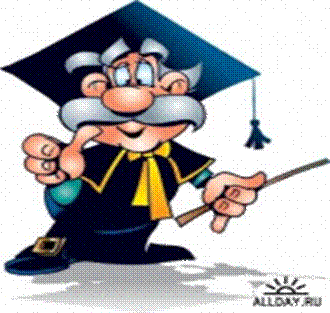  Рекомендации логопеда       1. У детей с недостатками речевого развития обращают на себя внимание особенности мелкой моторики пальцев рук. Наблюдения за тем, как ребенок застегивает и расстегивает пуговицы, завязывает     и     развязывает     шнурки,     позволяет      увидеть    недостаточную    координацию    пальцев.    Доказано,      что        специальная        работа        по     формированию    мелкой    моторики    пальцев    рук благотворно влияет на процесс развития речи.     2. Игры и игровые приемы.     Шнуровки: продаются готовые (деревянные и пластмассовые) в форме пуговиц, башмаков, домиков, животных и т.п. Можно вырезать такие же фигурки из картона или другого плотного материала, проделать по контуру дырочки. С помощью обычного шнурка ребенок с удовольствием зашнурует игрушечную обувь и др.     Забавные картинки: на листе картона равномерно распределите слой пластилина. Предложите ребенку горошинами или другой крупой выложить различные картинки: цветы, море (кораблик и волны), аквариум (рыбки) и т.п.      «Обведи     по     контуру»:     обводить     трафареты, изображающие различные предметы, заштриховать, вырезать. «Вышей»:   по   контуру   вышивать   на   картоне   простое   предметное изображение.      «Накорми Цыпа и Цып-Цыпа»: Цып любит пшено, а  Цып-цып – рис (рис и пшено смешивают в одну небольшую кучку). Ребенок в процессе игры разбирает крупу на 2 кучки и кладет соответствующую крупу перед «цыплятами».      Соленое тесто: вместо пластилина для лепки можно использовать тесто.      Рецепт соленого теста для лепки: 1 стакан муки, 0,5 стакана соли, немного воды. Можно добавить пищевой краситель.      Готовые изделия, высыхая, застывают. Их можно использовать для игры. Слепите вместе с ребенком овощи, фрукты, хлеб, посуду и т.д.      Развитию моторики пальцев рук хорошо способствуют различные виды мозаик.      Все эти игры развивают не только пальцы и речь, но и формируют пространственно-образное мышление, чувственное восприятие, творческую фантазию и логику ребенка. Уровень развития речи детей в 2 года:1.   Дети понимают обозначаемые на простых сюжетных картинках действия и предметы.2.   Малыши понимают значение пространственных предлогов (положи на стол, сядь на диван).3.   Они могут выполнять просьбы взрослых, состоящие из двух частей.4.   Уже понимают обобщающее значение наименований однородных предметов (любой стул — это стул). К 1,5 годам в активном словаре ребенка насчитывается около 50 слов, а к 2 годам — 200-400 слов.         Это преимущественно существительные, обозначающие предметы игровой и бытовой тематики, а также глаголы, обозначающие простые действия.6.    После 1,5 лет малыши способны задавать вопросы: «Как это называется?», «Что это?».7.    Речь еще аграмматична. Дети пока пользуются фразами из 2-4 слов, согласуют глаголы 3-го лица единственного числа настоящего времени с существительными, используют формы некоторых падежей; появляется первое лицо глаголов истоимение «я».8.    Для речи ребенка характерно неправильное звукопроизношение большинства звуков родного языка (этап физиологического косноязычия).9.    Наблюдается неустойчивое произношение многих слов: звук то выпадает, то заменяется или же произносится верно.10.   Дети используют в речи глаголы в повелительном наклонении.11.   Слоговая структура многосложных слов нарушена (упрощение структуры путем опускания слогов из середины слова).12.   Некоторые дети говорят слабым, тихим голосом.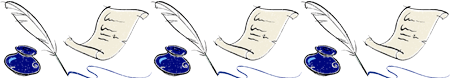 Уровень развития речи детей в 3 года:1. Самым значимым отличием речи трехлетнего ребенка от двухлетнего является почти полное отсутствие аграмматизмов в его речи.2. Связь слов в предложении выражена с помощью окончаний и предлогов. Ребенок начинает употреблять союзы и использует почти все основные части речи.3.    Звукопроизношение еще не полностью соответствует норме.4.    В речи ребенка практически отсутствуют шипящие и сонорные, но твердые и мягкие звуки дифференцируются большинством детей.5.    Слова со сложной слоговой структурой и со стечениями согласных детьми могут произноситься искаженно.6.    В словарном запасе появляются не только слова чисто бытовой тематики, а уже встречаются слова оценочного значения, слова-обобщения. Ребенок уже оперирует некоторыми родовыми понятиями.7.    Если родители ребенка сформировали у него положительное отношение к книгам, то он любит слушать знакомые сказки и стихи. Малыш хорошо запоминает текст и практически дословно воспроизводит его, хотя свободно пересказать своими словами сказку он еще не может.8.    Ребенок хорошо понимает содержание несложных сюжетных картинок.Уровень развития речи детей в 4 года:1. К четырем годам словарный запас ребенка достигает 2000 слов.2.   Словарный запас уже обогащен за счет наречий, обозначающих пространственные и временные признаки3.   У многих детей звукопроизношение приходит в норму. Но у части детей могут наблюдаться смешения свистящих и шипящих, а также отсутствие вибрантов  Р, Р'.4. Дети начинают заниматься «словотворчеством», свидетельствует о начале усвоения словообразовательных моделей.5.        В речи все меньше ошибок на словоизменение основных частей речи.6.   В активной речи появляются слова второй степени обобщения.7.        В данном возрасте хорошо развита непроизвольная память, которая позволяет запомнить большое количество стихотворных произведений наизусть.      В этот период связная речь еще не сложилась, в рассказах о событиях из собственной жизни допускается непоследовательность. Но дети уже начинают пересказывать известную им сказку.Уровень развития речи детей в 5 лет:1. Увеличивается активный словарный запас (от 2500 до 3000 слов к концу шестого года жизни), что дает ребенку возможность высказываться более полно, точнее излагать мысли.2. В речи ребенка этого возраста все чаще появляются прилагательные, которыми он пользуется для обозначения признаков и качеств предметов, описания временных и пространственных отношений.3. Свои высказывании ребенок строит из двух-трех и более простых распространенных предложений, сложные предложения использует чаще, но все же еще не во всех ситуациях.4. Пятилетние дети начинают овладевать монологической речью. Появляются предложения с однородными обстоятельствами. Ребенок начинает правильно согласовывать  прилагательные с другими частями речи.5. Резко возрастает  интерес к звуковому оформлению слов. Вслушиваясь  в слова, произносимые взрослыми, ребенок пытается установить  сходство в звучании  нередко сам довольно успешно подбирает пары слов: «кошка-мошка», «наша-Маша». Некоторые дети, замечая неправильности в произношении у своих сверстников, могут не замечать дефектов звучания собственной речи. Этот говорить о недостаточном развитии самоконтроля за собственным произношением.6. У пятилетних детей отмечается тяга к рифме. Играя со словами, некоторые рифмуют их, создавая собственные небольшие двух-, четырехстишия.7. На шестом году жизни ребенок осуществляет более точные движения языком и губами благодаря увеличению подвижности мышц речевого аппарата.8. Значительно  улучшается звукопроизношение: полностью исчезает смягчение согласных, реже происходит пропуск звуков и слогов.9. большинство детей к 5-ти годам усваивают и правильно произносят шипящие звуки л, рь, р., отчетливо выговаривают многосложные слова, точно сохраняя в них слоговую структуру. Дети чаще правильно ставят в словах ударение.   Итак, к пяти годам у детей заметно улучшается произношение. У большинства из них заканчивается процесс освоения звуков.  Уровень развития речи детей в 6 лет:1. Шестилетние дети не только умеют вычленять существенные признаки предметов и явлений, но и начинают устанавливать причинно-следственные связи между ними, временные и другие отношения.2. За период от 5 до 6 лет словарный запас увеличивается на 1000-1200 слов.3. К концу шестого года жизни ребенок уже достаточно точно различает обобщающие слова. Например, он не только говорит «цветы», но и может отметить, что ромашка, колокольчик – это полевые цветы и т.д.4. У ребенка на седьмом году жизни развивается связная монологическая речь. Он может без помощи взрослых передавать содержание небольшой сказки, короткого рассказа, мультфильма, описать те или  иные события, участником которых он был.5. К шести годам мышцы губ и языка становятся достаточно крепкими и ребенок начинает правильно произносить все звуки родного языка. Однако у некоторых детей в этом возрасте еще только заканчивается правильное усвоение шипящих звуков, а также л, р. После усвоения этих звуков дети сразу начинают четко и внятно произносить слова различной сложности.6. Шестилетний ребенок в большинстве случаев правильно пользуется вопросительной и повествовательной интонациями. Он может передавать свои чувства по отношению к различным предметам и явлениям: радость, печаль, горечь, негодование и др.7. Шестилетний ребенок имеет достаточно развитый фонематический слух. Он не только хорошо слышит звуки, но и способен выполнять различные задания, связанные  с  выделением слогов и слов с заданным звуком из группы других слов или слогов, может подобрать слова, содержащие определенные звуки.